T.C.SELCUK UNIVERSITY FACULTY OF VETERINARY MEDICINEEXPERIMENTAL ANIMAL PRODUCTION AND RESEARCH CENTER ETHICS COMMITTEE (SÜVDAMEK) APPLICATION FORM AND RESEARCH COMMITMENTResearchers who want to obtain "Ethics Committee Approval" from the Ethics Committee of Selcuk University Faculty of Veterinary Medicine Experimental Animal Production and Research Center (SÜVDAMEK) must apply to the Faculty Dean's Office by filling out the application form and undertaking below in accordance with Article 13 of the SÜVDAMEK Directive.APPLICATION FORM 1. Regarding the research 2. Research Material 3. Animal Welfare: The way in which the 3R principle is applied in procedures.4. Project teamT.C.Selcuk University Faculty of Veterinary Medicine Experimental AnimalsProduction and Research Center Ethics Committee(SUVDAMEK)UNDERTAKING.... / .... / 20..Full Title of the Study:Working Team (Name – Surname, Title, Signature):Principal Investigator:Other Officers:1-2-3-4-5-6-7-8-9-10-I read the Directive of Selcuk University Faculty of Veterinary Medicine Experimental Animal Production and Research Center Ethics Committee (SÜVDAMEK). I will work in accordance with the directive,In the approved study; I will not perform any action on experimental animals to people who do not have a Certificate for the Use of Experimental Animals,I will obtain the permission of SÜVDAMEK for the changes to be made in the operations and the work team during the working process,I will notify SÜVDAMEK within 3 months following the end of the study, During this study, I will comply with the ethical principles in the SÜVDAMEK Directive and immediately notify SÜVDAMEK in case of an unexpected adverse effect or event.I commit / we do. (Name, Surname, Signature)Project Coordinator:Address:Wire Work:Pocket:Email: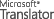 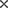 OriginalSelçuk Üniversitesi Veteriner Fakültesi Deney Hayvanları Üretim ve Araştırma Merkezi Etik Kurulu’ndan (SÜVDAMEK) “Etik Kurul Onayı” almak isteyen araştırmacıların SÜVDAMEK Yönergesi Madde 13 gereği aşağıdaki başvuru formu ve taahütnameyi doldurarak Fakülte Dekanlığına başvurmaları gerekmektedir. 1.1. Application Type New application Amendment (Old decision no)1.2. Application DateLeave this section blank.It will be filled in by the Ethics Committee.Leave this section blank.It will be filled in by the Ethics Committee. 1.1. Application Type New application Amendment (Old decision no)1.2. Application Date1.3. Decision No.1.4. Date of approval1.5. Nature of the Research      Research Project                                                   Thesis Project    1.5. Nature of the Research      Research Project                                                   Thesis Project    1.5. Nature of the Research      Research Project                                                   Thesis Project    1.5. Nature of the Research      Research Project                                                   Thesis Project    1.6. Project name.1.6. Project name.1.6. Project name.1.6. Project name.1.7. The organization that is expected to support.1.7. The organization that is expected to support.1.7. The organization that is expected to support.1.7. The organization that is expected to support.1.8. Name, address, place of duty, and signature of the project coordinator and other researchers.1.8. Name, address, place of duty, and signature of the project coordinator and other researchers.1.8. Name, address, place of duty, and signature of the project coordinator and other researchers.1.8. Name, address, place of duty, and signature of the project coordinator and other researchers.1.9. The place and duration of the procedure.1.9. The place and duration of the procedure.1.9. The place and duration of the procedure.1.9. The place and duration of the procedure.1.10. Training certificate number of those performing procedures on live animals.1.10. Training certificate number of those performing procedures on live animals.1.10. Training certificate number of those performing procedures on live animals.1.10. Training certificate number of those performing procedures on live animals.1.11. Project purpose1.11. Project purpose1.11. Project purpose1.11. Project purpose1.12. Project summary (Literature and References)1.12. Project summary (Literature and References)1.12. Project summary (Literature and References)1.12. Project summary (Literature and References)1.13. Materials and Methods.1.13. Materials and Methods.1.13. Materials and Methods.1.13. Materials and Methods. 2.1. Will it be studied on live animals?    Yes                 No                                                              If you have checked this box, you must fill in the following items as of 2.2.1.2.2.Will inanimate animal material be studied? Yes                No       You do not need to fill in the following items if you have checked the box above.2.2.1. Animal sources, estimated number, species, and age of animals.2.2.2. Procedures to be performed on animals.2.2.3. The level of pain, torment, suffering, and permanent damage caused by the procedures.3.1. Replacement: Is it possible to apply another scientifically valid alternative method or trial strategy instead of live animals? If any, please specify..... 3.2. Reduction: Is it possible to reduce the number of animals to be used as much as possible without compromising the project objectives? If not, please specify.....3.3. Refinement: Do you use methods to improve animal welfare by improving procedures that cause pain, suffering, suffering and permanent damage to animals?3.4. Anesthesia, analgesia and other methods of pain relief planned to be used.3.5. Measures to be taken to prevent or reduce the suffering of animals throughout their lives.3.6. Criteria for exclusion of experimental animals from the research (tick all appropriate options) After the implementation of the experiment, euthanasia will be carried out After a certain period of time, euthanasia will be performed: (Hours / Days / Months) Euthanasia will be performed before any experiments or treatment are administered There will be no euthanasia at the end of the experiment. Euthanasia will be carried out after the appearance of the expected symptoms. Explain:   If there is a weight loss of more than ......%, they will be euthanized. If the general condition worsens, euthanasia will be carried out. Explain: During or after experimental procedures, the animal may die. Explain the possible causes:   Other (Specify):3.7. Fate of animals excluded from the experimental protocol Euthanasia Other. Define :3.8. Whether animals will be used in more than one project.3.9. Terms of housing, rearing and maintenance of animals.4.1. Distribution of tasks of researchers in the project:1. Researcher:2. Researcher:3. Researcher:4. Investigator:5. Investigator:6. Investigator: